Sample Sponsorship Levels and Invitation from URJ Camp Newman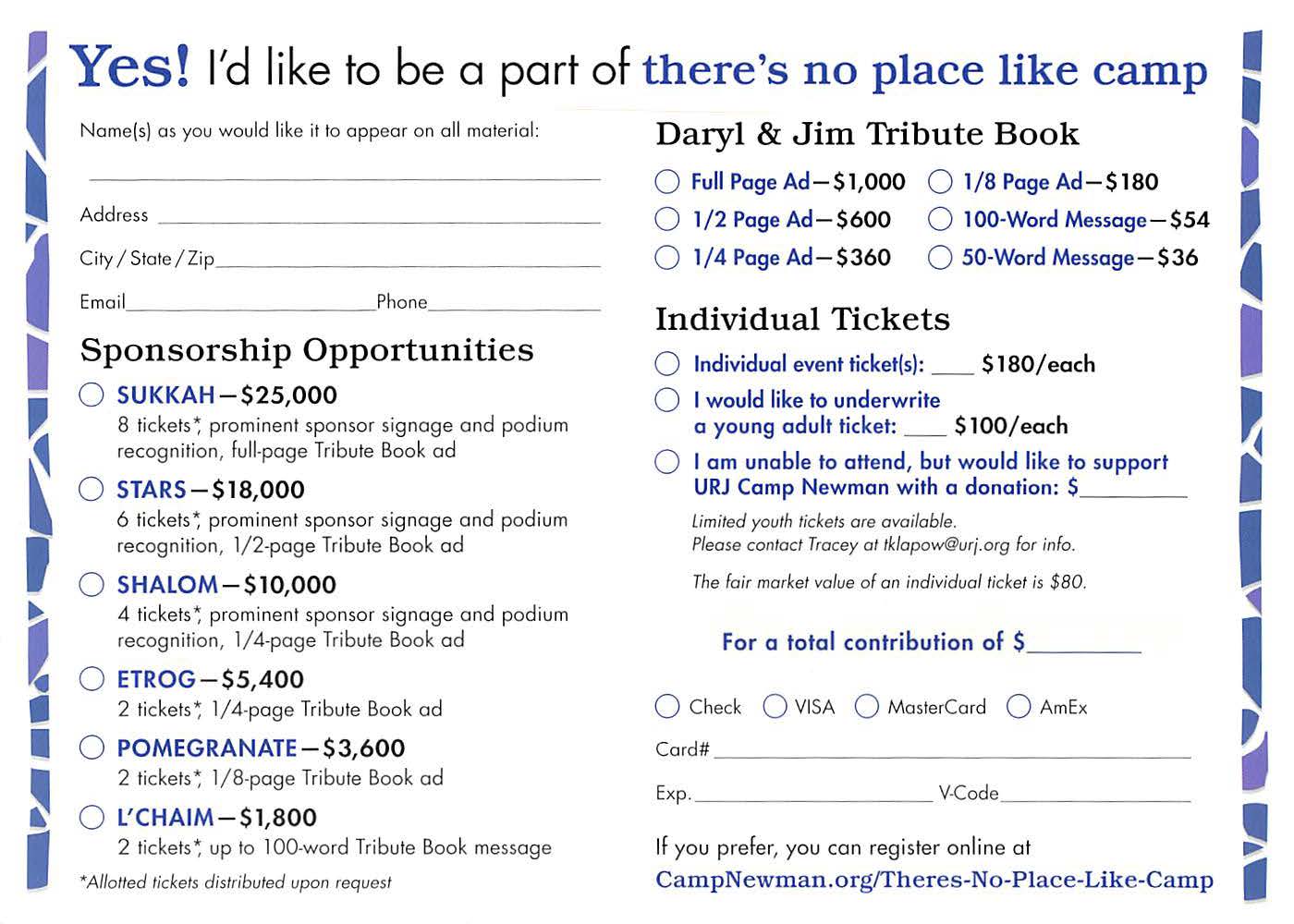 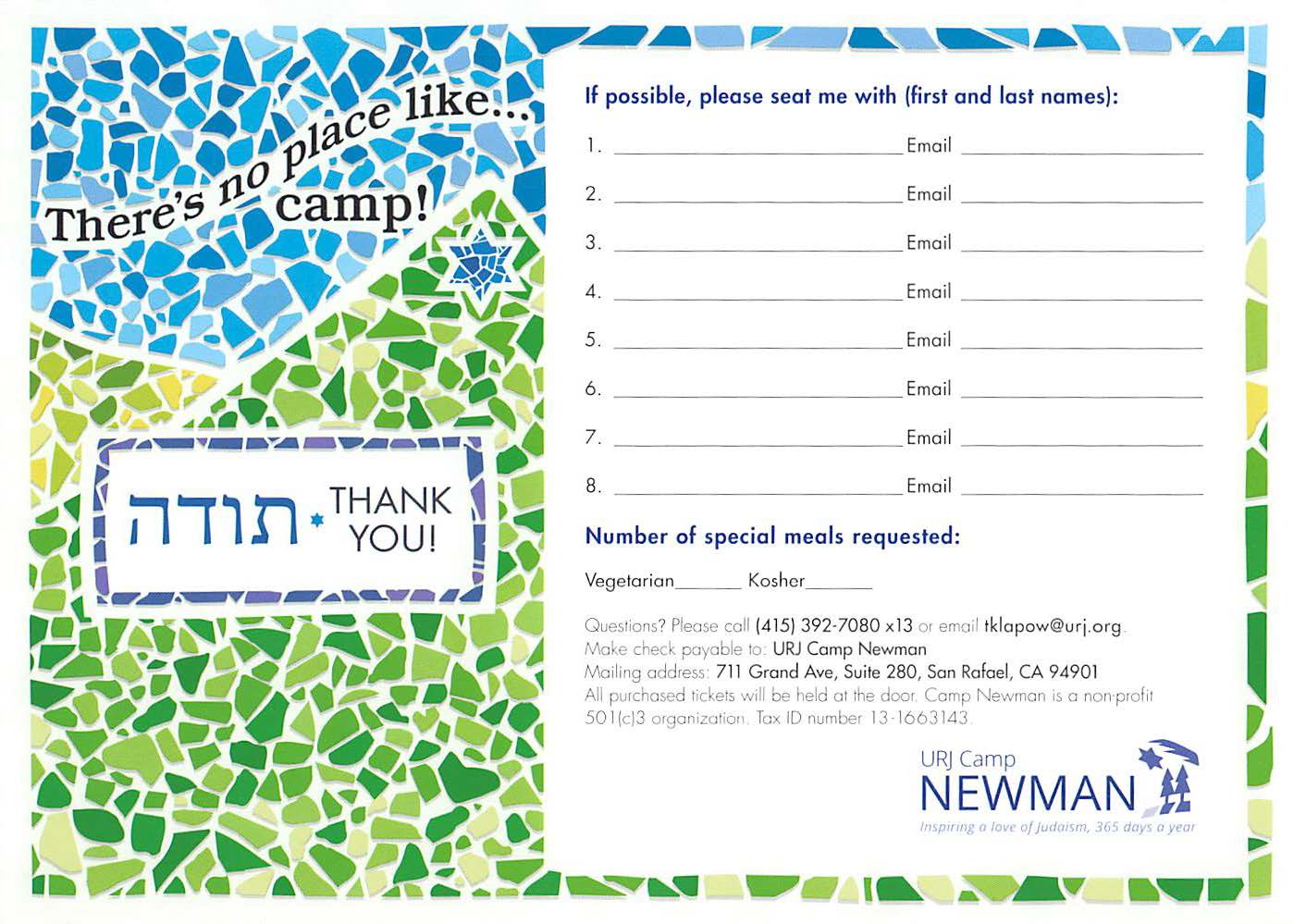 